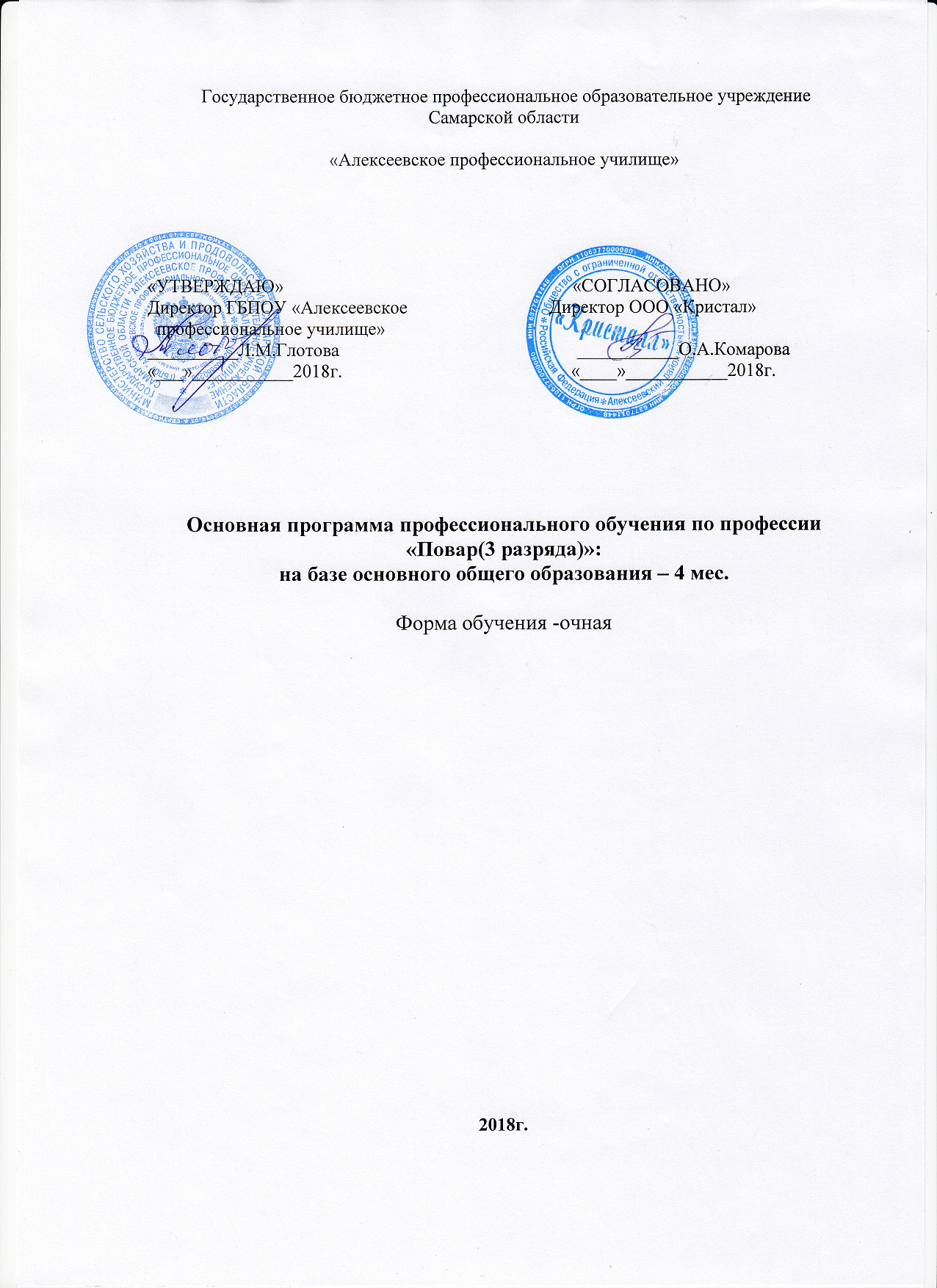 Основная  программа профессионального обучения по профессии «Повар» ГБПОУ «Алексеевское профессиональное училище» составлена на основе квалификационных требований по профессии «Повар».Разработчики:-  Дьякова Н.А.- мастер производственного обученияРекомендована методическим советом  ГБПОУ «Алексеевское профессиональное училище»Протокол МК №____________от «__» __января_2018 г.Председатель МК_________________   СОДЕРЖАНИЕ1. Общие положения
1.1. Нормативно-правовые основы разработки основной профессиональной образовательной программы1.2. Нормативный срок освоения программы2.Характеристика профессиональной деятельности выпускников и требования к результатам освоения основной профессиональной образовательной программы2.1. Область и объекты профессиональной деятельности2.2. Специальные требования 3.Документы, определяющие содержание и организацию образовательного процесса.3.1. Рабочий учебный план3.2. Календарный учебный график3.3. Программы профессионального цикла      3.3.1. Программа ПД.02. Товароведение пищевых продуктов      3.3.2. Программа ПД.03. Основы физиологии питания, санитарии и гигиены                                      3.3.3. Программа ПД.04. Основы калькуляции и учета      3.3.4. Программа ПД.05. Организация производства      3.3.5. Программа ПД.06. Кулинария      3.3.6. Программа ПД.07. Оборудование предприятий общественного питания 3.4. Программа практики      3.4.1.Программа учебной практики - Производить первичную обработку, нарезку, формовку и тепловую обработку      3.4.2. Программа производственной практики - Выполнение работ повара 2-3 разряда 4.Материально-техническое обеспечение реализации основной профессиональной образовательной программ 5.Оценка результатов освоения основной программы профессионального обучения5.1. Контроль и оценка достижений обучающихся5.2. Порядок выполнения квалификационной работы5.3. Организация итоговой аттестации выпускников1. ОБЩИЕ ПОЛОЖЕНИЯ1.1. Нормативно-правовые основы разработки основной профессиональной образовательной программыОсновная программа профессионального обучения - комплекс основных характеристик образования (объем, содержание, планируемые результаты), организационно педагогических условий, форм аттестации по профессии  «Повар»Нормативную правовую основу разработки основной программы профессионального обучения (далее - программа) составляют:   Федеральный закон «Об образовании» № 273;   Квалификационные требования по профессии «Повар»,   Нормативно-методические документы Минобрнауки России:Приказ Минобразования России от 21.10.1994 № 407 «О введении модели учебного плана для профессиональной подготовки персонала по рабочим профессиям»Приказ Минобрнауки России от 02.07.2013 № 513 «Перечень профессий и рабочих должностей, служащих, по которым осуществляется профессиональное обучение»Приказ Минобрнауки России от 18.04.2013 №292 «Порядок организации и осуществления образовательной деятельности по основным программам профессионального обучения»1.2.   Нормативный срок освоения программыНормативный срок освоения программы по профессии «Повар» - 4 месяцев.2. ХАРАКТЕРИСТИКА ПРОФЕССИОНАЛЬНОЙ ДЕЯТЕЛЬНОСТИ ВЫПУСКНИКОВ И ТРЕБОВАНИЯ К РЕЗУЛЬТАТАМ ОСВОЕНИЯ ОСНОВНОЙ ПРОГРАММЫ ПРОФЕССИОНАЛЬНОГО ОБУЧЕНИЯ2.1.    Область и объекты профессиональной деятельностиОбъектами профессиональной деятельности выпускников являются:основное и дополнительное сырье для приготовления кулинарных блюд, хлебобулочных и кондитерских мучных изделий;технологическое оборудование пищевого и кондитерского производства;посуда и инвентарь;процессы и операции приготовления продукции питания.2.2.    Квалификационные характеристики профессиональной деятельностиПовар 3-го разряда должен знать:правила тепловой обработки различных пищевых продуктов и полуфабрикатов;правила, приемы и последовательность выполнения операций по первичной обработке мяса, рыбы, овощей , круп и других продуктов;ассортимент полуфабрикатов из котлетной массы и приемы их разделки;виды каш и правила их варки;приемы варки овощей;кулинарное назначение отдельных пищевых продуктов;признаки доброкачественности продуктов и органалептические методы их определения;назначение оборудования , производственного инвентаря, инструментов, измерительных приборов, посуды, тары, правила пользования и ухода за ними;-    правила приготовления блюд из концентратов;- правила раздачи блюд массового спроса.Общие требования:рациональную организацию труда на рабочем, правила внутреннего трудового распорядка;безопасные и санитарно-гигиенические методы труда;основные средства и приёмы предупреждения и тушения пожаров на рабочем месте;основы экономики отрасли и предприятия.Повар 3-го разряда должен уметь:приготавливать блюда и кулинарные изделия, требующие простой и средней сложности кулинарной обработки;варить картофель и другие овощи, каши, бобовые, и макаронные изделия, яйца;жарить картофель, овощи, изделия из котлетной массы (овощной, рыбный, мясной), блины, оладьи, блинчики;формировать пирожки, булочки, жарить и выпекать их;формировать и панировать полуфабрикаты из котлетной массы (из мяса, рыбы, овощей и круп);производить вспомогательные работы по приготовлению блюд и кулинарных изделий (процеживание,протирание);проводить первичную кулинарную обработки сырья: овощей,круп, мясных и рыбных продуктов (промывка, очистка и нарезка овощей и зелени; размораживание мяса, рыбы, птицы, обработка субпродуктов и др.);запекать овощные и крупяные изделия;приготавливать бутерброды, блюда из полуфабрикатов;порционировать (комплектовать) раздавать блюда массового спроса.Общие требования:рационально организовывать своё рабочее место;соблюдать правила охраны труда, санитарии и гигиены, внутреннего распорядка;пользоваться средствами пожаротушения, оказывать первую помощь при несчастных случаях.2.3. Специальные требованияЛица, поступающие на обучение, должны иметь аттестат о получении:основного общего образования.Характеристика подготовкиПрофессиональная программа по профессии «Повар» представляет собой комплекс нормативно-методической документации, регламентирующей содержание, организацию и оценку результатов подготовки.Основная цель подготовки по программе - прошедший подготовку и итоговую аттестацию должен быть готов к выполнению следующих видов деятельности:приготовление блюд из овощей и грибовприготовление блюд и гарниров из круп, бобовых и макаронных изделий, яиц, творога, тестаприготовление супов и соусовприготовление блюд из рыбыприготовление блюд из мяса и домашней птицы 3.ДОКУМЕНТЫ, ОПРЕДЕЛЯЮЩИЕ СОДЕРЖАНИЕ И ОРГАНИЗАЦИЮ ОБРАЗОВАТЕЛЬНОГО ПРОЦЕССАОбразовательная программа включает:3.1. Рабочий учебный план (Приложение 1)3.2. Календарный учебный график по профессии «Повар»  (Приложение 1)3.3. Программы дисциплин профессионального цикла (Приложение 2)3.3. Программа учебной практики (Приложение 3)3.4 Программа производственной практики (Приложение 3)4. МАТЕРИАЛЬНО-ТЕХНИЧЕСКОЕ ОБЕСПЕЧЕНИЕ РЕАЛИЗАЦИИ ОСНОВНОЙ ПРОФЕССИОНАЛЬНОЙ ОБРАЗОВАТЕЛЬНОЙ ПРОГРАММЫОбразовательное учреждение, реализующее основную программу профессионального обучения, должно располагать материально-технической базой, обеспечивающей проведение всех видов лабораторных работ и практических занятий, дисциплинарной подготовки, учебной практики, предусмотренных учебным планом образовательного учреждения.Материально-техническая база должна соответствовать действующим санитарным и противопожарным нормам.Реализация ОППО должна обеспечивать выполнение обучающимся практических занятий, включая как обязательный компонент практические задания с использованием персональных компьютеров.Перечень кабинетов, лабораторий, мастерских и других помещенийКабинеты:технологии кулинарного производства;Мастерские:       лаборатория поваров Залы:библиотека,с выходом в сеть Интернет;5. ОЦЕНКА РЕЗУЛЬТАТОВ ОСВОЕНИЯ ОСНОВНОЙ ПРОГРАММЫ ПРОФЕССИОНАЛЬНОГО ОБУЧЕНИЯ5.1. Контроль и оценка достижений обучающихсяОценка качества освоения основной программы профессионального обучения включает текущий контроль знаний, промежуточную и итоговую аттестацию обучающихсяС целью контроля и оценки результатов подготовки и учета индивидуальных образовательных достижений обучающихся применяются:текущий контроль;промежуточная аттестацияитоговый контроль.Правила участия в контролирующих мероприятиях и критерии оценивания достижений обучающихся определяются Положением о текущем контроле и промежуточной аттестации.Текущий контрольТекущий контроль результатов подготовки осуществляется преподавателем в процессе проведения практических занятий и лабораторных работ, а также выполнения индивидуальных заданий или в режиме тренировочного тестирования в целях получения информации:о выполнении требуемых действий в процессе учебной деятельности;о правильности выполнения требуемых действий;о соответствии формы действия данному этапу усвоения учебного материала;о формировании действия с должной мерой обобщения, освоения (автоматизированности, быстроты выполнения и др.) и т.д.Промежуточная аттестацияПромежуточная аттестация проводится образовательным учреждением по результатам освоения программ учебных дисциплин. Формы и процедуры промежуточной аттестации по каждой дисциплине разрабатываются образовательным учреждением самостоятельно и доводятся до сведения обучающихся перед началом учебного процесса. Итоговый контрольИтоговый контроль результатов подготовки обучающихся осуществляется комиссией в форме экзаменов, назначаемой директором училища, с участием ведущих преподавателей под председательством представителя работодателя.5.2.Порядок проведения итоговой аттестацииИтоговая аттестация включает в себя выполнение практической квалификационной работы и экзамен на межпредметной основе.К итоговой аттестации допускаются лица, выполнившие требования, предусмотренные программой и успешно прошедшие все промежуточные аттестационные испытания, предусмотренные программами учебных дисциплин. Необходимым условием допуска к итоговой аттестации является представление документов, подтверждающих освоение обучающимся теоретического материала и прохождение практики.Оценка качества освоения основной программы профессионального обучения осуществляется аттестационной комиссией по результатам защиты квалификационной работы и проверки теоретических знаний в пределах квалификационных требований.Лицам, прошедшим обучение в полном объеме и итоговую аттестацию выдается свидетельство установленного образца.Приложение № 1Рабочий учебный план и календарный учебный график по профессии  «Повар» Уровень квалификации:  3 разрядСрок обучения:  4 месяцевПояснения к учебному плану1.Рабочий учебный план составлен на основании Сборника учебных планов и программ для профессиональной подготовки и повышения квалификации рабочих по профессии «Повар», разработанного Институтом развития профессионального образования в 2002 году. Обучение заканчивается сдачей квалификационного экзамена. По окончании обучения выдается свидетельство установленного образца.2.Профессиональные дисциплины и практика являются обязательными для аттестации элементами программы, их освоение должно завершаться промежуточной аттестацией – дифференцированным зачетом. Промежуточная аттестация в форме дифференцированного зачета проводится за счет часов, отведенных на освоение дисциплины или практики.3. Квалификационный экзамен состоит из испытаний следующих видов:сдача теоретического экзамена на межпредметной основевыполнение практической квалификационной работы.Практическая квалификационная работа проводится за счет времени, отведенного на производственное обучение.К концу обучения каждый обучаемый должен уметь самостоятельно выполнять все работы, предусмотренные квалификационной характеристикой.4. График учебного процесса может быть изменен в связи с изменением условий работы учебного заведения или предприятия, на котором проходят производственную практику обучающиеся.1.График учебного процессаУсловные обозначения:Т - теоретическое обучениеП - производственное обучениеЭ - квалификационный экзамен  Приложение№ 2ТЕМАТИЧЕСКИЙ ПЛАН ПО ДИСЦИПЛИНЕПД.01 «Товароведение пищевых продуктов»ПРОГРАММАпо дисциплине «Товароведение пищевых продуктов»Тема 1. ВведениеПонятие об ассортименте и товарном сорте. Химический состав продовольственных товаров. Вода, минеральные вещества, белки, жиры, углеводы, органические кислоты, прочие вещества – дубильные, пектиновые, красящие, ароматические, фитонциды, пестициды. Качество пищевых продуктов. Хранение пищевых продуктов. Сертификаты.Тема 2. Плоды, овощи, грибы и продукты их переработкиКлассификация свежих овощей по различным признакам, дефекты, условия и сроки хранения. Квашеные, соленые, моченые плоды и овощи. Сущность процессов квашения, соления и мочения, требования к качеству. Плодоовощные консервы. Сущность стерилизации, ассортимент, требования к качеству. Свежие и переработанные грибы, ассортимент, показатели качества, упаковка, сроки хранения.Тема 3. Зерно и продукты его переработки.Показатели качества зерна. Крупы. Пищевая ценность, классификация, характеристика ассортимента, требования к качеству, использования в кулинарии.Мука. Виды помолов, пищевая ценность, требования к качеству, сорта муки, дефекты, способы и условия хранения, использования в кулинарии.Дрожжи. Виды. Свойства, требования к качеству, использование в кулинарии.Макаронные изделия. Пищевая ценность, классификация и ассортимент, требования к качеству. Дефекты, упаковка, условия хранения, использование в кулинарии.Хлеб и хлебобулочные изделия. Пищевая ценность, классификация, характеристика ассортимента, требования к качеству, дефекты и болезни хлеба, использование в кулинарии. Сроки хранения и условия транспортирования.Тема 4. Мясо и мясные продукты.Мясо. Пищевая ценность. Краткая характеристика убойного скота. Понятие о первичной обработке скота. Классификация мяса по виду, полу, возрасту, термическому состоянию, упитанности. Понятие о мясе условно-годном и непригодном в пищу, его использование и клеймение. Требования к качеству мяса, дефекты мяса, условия хранения.Субпродукты. Характеристика отдельных видов субпродуктов, требования к качеству, дефекты, кулинарное использование, условия храненияМясо птицы, кроликов, дичи. Пищевая ценность, классификация, требования к качеству, кулинарное использование, условия хранения.Колбасные изделия и мясокопчености. Пищевая ценность, характеристика ассортимента, требования к качеству, дефекты, кулинарное использование, условия хранения.Мясные и мясорастительные консервы; мясные полуфабрикаты и кулинарные изделия. Пищевая ценность, характеристика ассортимента, требования к качеству, дефекты, кулинарное использование, условия хранения.Тема 5.  Рыба и рыбные продуктыРыба. Пищевая ценность, показатели качества, маркировка. Характеристика основных промысловых семейств и видов промысловых рыб.Живая, охлажденная, мороженая рыба и рыбное филе. Требования к качеству, дефекты, кулинарное использование. Соленые, маринованные, вяленые, копченые рыбные продукты. Классификация, ассортимент, требования к качеству, дефекты, кулинарное использование.Рыбные полуфабрикаты и кулинарные изделия. Ассортимент, требования к качеству, дефекты, кулинарное использование.Рыбные консервы и пресервы. Ассортимент, требования к качеству, дефекты, кулинарное использование. Нерыбные морепродукты. Виды и пищевая ценность, использование, требование к качеству, дефекты.Тема 6. Молоко и молочные продукты.Молоко, сливки. Виды, особенности химического состава, пищевая ценность, лечебные и диетические свойства молока, требования к качеству, пороки, кулинарное использование, условия хранения.Кисломолочные продукты. Пищевое и диетическое значение, ассортимент, требования к качеству, дефекты, кулинарное использование, условия хранения.Сухие молочные продукты. Ассортимент, требования к качеству.Масло коровье. Особенности химического состава, пищевая ценность, классификация ассортимент, требования к качеству. Условия хранения.Сыры: сычужные и кисломолочные, плавленые, топленые и сыры в порошке. Особенности химического состава, пищевая ценность, классификация ассортимент, требования к качеству. Условия хранения. Кулинарное использование.Тема 7. Яйца и яичные продукты. Пищевые жирыХимический состав, пищевая ценность, классификация, требования к качеству, дефекты, кулинарное использование яиц и яичных продуктов.Пищевые жиры. Ассортимент, упаковка, маркировка, условия и сроки хранения.Тема 8. Крахмал. Сахар, мед и кондитерские изделияКлассификация, показатели качества, упаковка, маркировка, условия и сроки хранения. Кулинарное использование.Тема 9. Вкусовые продуктыЗначение вкусовых продуктов в питании. Классификация, показатели качества, упаковка, маркировка, условия и сроки хранения.Чай и чайные напитка. Химический состав, требования к качеству.Кофе и кофейные напитки, цикорий. Химический состав, пищевая ценность, классификация, требования к качеству, кулинарное использование.Пряности и приправы. Значение в питании, классификация, характеристика отдельных видов, требования к качеству, кулинарное использование.Условия реализации учебной дисциплины.1. Требования к минимальному материально-техническому обеспечению
Реализация учебной дисциплины требует наличия учебного кабинетаОборудование учебного кабинета:посадочные места по количеству обучающихся;рабочее место преподавателя;комплект учебно-наглядных пособий «Товароведение пищевых продуктов».Технические средства обучения:компьютер с лицензионным программным обеспечением и мультимедиа проектор.1.1. Информационное обеспечение обучения
Перечень рекомендуемых учебных изданий, Интернет- ресурсов, дополнительной литературы.  Основные источники:Матюхина З.П., Королькова Э.П. Товароведение пищевых продуктов М.:ПРОфОбрИздат, 2018.Матюхина З.П., Ашеулова С.П., Королькова Э.П. Пищевые продукты (товароведение). – М.:Экономика, 2018Харченко Н.Э. Сборник рецептур блюд и кулинарных изделий. Учебное пособие. _ М.: ИЦ «Академия», 2018.Козлова С.Н., Фединишина Е.Ю. Кулинарная характеристика блюд. – М.: ИЦ «Академия», 2018.Дополнительные источники:www.edu.ru – каталог образовательных Интернет-ресурсовКонтроль и оценка результатов освоения учебной дисциплиныКонтроль и оценка результатов освоения учебной дисциплины осуществляется преподавателем при проведении дифференцированного зачета.ТЕМАТИЧЕСКИЙ ПЛАН ПО ДИСЦИПЛИНЕПД.02 «Основы физиологии питания, санитарии и гигиены»Программа по дисциплине «Основы физиологии питания, санитарии и гигиены»Тема 1. Основы физиологии питания.Общие понятие о физиологии питания, микробиологии, гигиене и санитарии на предприятиях общественного питания.Пищевые вещества и их значение.Биологическое значение пищи. Химический состав. Основные питательные вещества и их значение для организма.Общие понятие об обмене веществ. Суточный расход энергии.Питание различных групп населения. Нормы и принципы рационального питания для различных групп населения. Тема 2. Основы эпидемиологииПонятие о микроорганизмах, влияние на них условий внешней среды. Общая характеристика основных групп микроорганизмов и процессов их жизнедеятельности.Понятие о патогенных микроорганизмах. Пищевые инфекции; источники инфицирования продуктов. Профилактика пищевых инфекций.Тема3. Пищевые отравления, гельминтозы и их профилактика.Пищевые отравления, гельминтозы и их профилактика. Пищевые отравления, их классификация.Пищевые токсикоинфекции. Условно-патогенные микробы, вызывающие пищевые токсикоинфекции.Пищевые интоксикации. Отравления токсином стафилакокка.Пищевые отравления небактериального происхождения. Отравления несъедобными продуктами растительного и животного происхождения. Меры профилактики. Тема 4. Санитарные требования к устройству, оборудованию и содержанию предприятий общественного питания.Понятие о гигиене труда. Профессиональные вредности.Санитарные требования к устройству, оборудованию, содержанию предприятий общественного питания.Санитарные требования к транспортировке и хранению пищевых продуктов.Санитарно-пищевое законодательство и организация санитарного пищевого надзора.Тема5. Санитарные требования к кулинарной обработке пищевых продуктов, хранению и реализации готовой пищи.Влияние приемов кулинарной обработки пищевых продуктов на получение доброкачественной и безвредной пищи.Санитарные требования к тепловой кулинарной обработке продуктов. Значение соблюдения температурного режима и длительности обработки для предупреждения пищевых отравлений.Санитарные требования к обработке яиц, меланжа, яичного порошка; творога, использованию ароматических веществ и пищевых красителей.Сроки хранения и реализации блюд. Опасность обсеменения микробами готовых блюд и кулинарных изделий.Тема6. Личная и профессиональная гигиена работников общественного питанияЗначение соблюдения правил личной гигиены в профилактике пищевых отравлений, кишечных инфекций, гельминтозов. Санитарный режим работников на производстве.Требования к санитарной одежде, ее хранение.Личная санитарная книжка работника, порядок её заполнения и хранения.Тема 7.Охрана окружающей средыЗначение природы, рационального использования её ресурсов для экономики страны, жизнедеятельности человека, будущих поколений.Административная и юридическая ответственность руководителей производства и граждан за нарушения в области рационального природопользования и охраны окружающей среды. Условия реализации учебной дисциплины.1.Требования к минимальному материально-техническому обеспечениюРеализация учебной дисциплины требует наличия учебного кабинетаОборудование учебного кабинета:посадочные места по количеству обучающихся;рабочее место преподавателя;комплект учебно-наглядных пособий «Основы физиологии питания, санитарии и гигиены».Технические средства обучения:компьютер с лицензионным программным обеспечением и мультимедиа проектор.  1.1 Информационное обеспечение обученияПеречень рекомендуемых учебных изданий, Интернет- ресурсов, дополнительной литературы.  Основные источники:Матюхина З.П., Основы физиологии питания, санитарии и гигиены.  М.:ПРОфОбрИздат, 2018.Харченко Н.Э., Чеснокова Л.Г., Технология приготовления пищи. Учебное пособие. – М.: ИЦ «Академия», 2018Бурашников Ю.М., Максимов А.С. Охрана труда в пищевой промыщленности, общественного питания и торговле. – М.: ИЦ «Академия», 2018Харченко Н.Э. Сборник рецептур блюд и кулинарных изделий. Учебное пособие. _ М.: ИЦ «Академия», 2018.Дополнительные источники:www.edu.ru – каталог образовательных Интернет-ресурсовКонтроль и оценка результатов освоения учебной дисциплиныКонтроль и оценка результатов освоения учебной дисциплины осуществляется преподавателем при проведении дифференцированного зачета.Тематический план по дисциплинеПД.03 «Основы калькуляции и учета»ПРОГРАММАТема 1. ВведениеОрганизация и характеристика системы общественного питания в РФ.Понятие о хозяйственном учете. Виды хозяйственного учета, их характеристика.Бухгалтерский учет. Понятие, задачи, метод.Механизация хозяйственных операций. Микрокалькуляторы, их виды и использование.Тема 2. Общие принципы организации бухгалтерского учета в общественном питанииОрганизация снабжения предприятий общественного питания. Источники снабжения. Правила приемки продуктов. Норма запаса сырья. Хранение и отпуск продуктов.Материальная ответственность, ее формы. Документальное оформление материальной ответственности. Отчетность материально ответственных лиц.Понятие о документах учета, их роль в осуществлении контроля за хозяйственной и финансовой деятельностью.Сборник рецептур блюд и кулинарных изделий и Сборник рецептур блюд мучных кондитерских и булочных изделий для предприятия общественного питания, их назначение и использование.Организация тарного хозяйства. Тарооборот. Мероприятия по сокращению расходов по таре.Тема 3.  Ценообразование и калькуляция на предприятиях общественного питания.Понятие о цене и ценообразовании. Особенности ценообразования в предприятиях на ПОП. Виды цен, применяемые на ПОП.Основные принципы организации производства. Понятие о калькуляции. Расчет количества сырья по рецептурам. Сборники рецептур блюд и кулинарных изделий и правила работы с ними. Калькуляционные карточки, сущность, оформление, регистрация и хранение.Понятие о меню. Составление и утверждение планового меню.Тема 4. Учет сырья и готовой продукции на производствеЗадачи организации бухгалтерского учета в кладовых предприятий общественного питания (учет товарных операций, учет сырья и товаров, прием товаров на складе – по количеству и качеству).Источники поступления продуктов и тары. Порядок оформления и учета доверенностей.  Документальное оформления отпуска продуктов из кладовой. Организация количественного учета продуктов в кладовой, порядок ведения товарной книги.Учет тары. Товарные потери и порядок их списания.  Отчетность материально-ответственных лиц.Тема 5.Инвентаризация продуктов и тарыПорядок проведения инвентаризации продуктов и тары в кладовой и ее документальное оформлении. Порядок списания продуктов и тары.УСЛОВИЯ РЕАЛИЗАЦИИ УЧЕБНОЙ ДИСЦИПИНЫ3.1. Требования к минимальному материально-техническому обеспечениюРеализация программы дисциплины требует наличия учебного кабинета «Техническое оснащение и организация рабочего места»Оборудование учебного кабинета:посадочные места по количеству обучающихся;рабочее место преподавателя;комплект учебно-наглядных пособий по разделам: «Техническое оснащение» и «Организация рабочего места»;комплект плакатов по техническому оснащению;комплект схематических планов основных и дополнительных цехов предприятий общественного питания;комплект разработанных видов меню для различных категорий предприятий общественного питания;оборудование для практических работ (натуральные образцы основных машин и механизмов)Технические средства обучения:компьютер с лицензионным программным обеспечением, мультимедиапроектор или электронная доска.обучающие видеофильмы по профилю общественного питания.3.2. Информационное обеспечение обучения:Перечень рекомендуемых учебных изданий, Интернет-ресурсов, дополнительной литературыОсновные источники:И.И. Потапова «Калькуляция и учет». Академия;2018,160сА.И. Здобнов «Сборник рецептур блюд и кулинарных изделий» АСК; 2018г. 615 сДополнительные источники:Журналы:«Питание и общество»«Ресторанные ведомости»«Шеф»Интернет ресурсы: Вестник академии гостеприимства www.nha.ruВестник ПИР для индустрии питания www.hospitatity.ruПортал гильдии шеф-поваров www.chefs.ruНовейшие книжные издания www.wwww4.com/w4296/543266.htm;www.bookin.org.ru/book/462040КОНТРОЛЬ И ОЦЕНКА РЕЗУЛЬТАТОВ ОСВОЕНИЯУЧЕБНОЙ ДИСЦПЛИНЫКонтроль и оценка результатов освоения учебной дисциплины осуществляется преподавателем при проведении дифференцированного зачета.Результаты обучения (освоенные умения, усвоенные знания)знать:организацию бухгалтерского учета в общественном питании; ценообразование в общественном питании;построение и содержание «Сборника рецептур блюд»;методы калькуляции на все виды блюд и кулинарных изделий;назначение документации на предприятии;учет сырья, продуктов, тары в кладовых и на производстве;учет денежных средства, расчетных операций;учет труда и его оплаты;понятие и причины инвентаризацииуметь:производить расчеты на микрокалькуляторах;работать со Сборником рецептур блюд;составлять план-меню;рассчитывать цены на все блюда;составлять калькуляцию блюд;оформлять документы, договора, актыТЕМАТИЧЕСКИЙ ПЛАН ПО ДИСЦИПЛИНЕПД.04 «Организация производства предприятий общественного питания. Программапо дисциплине «Организация производства предприятий общественного питания»Тема 1.  Введение.Характеристика предприятий общественного питания. Классификация, типы, принципы размещения, уровень и виды услуг, состав и планировка.Тема 2. Организация снабжения предприятий общественного питания.Источники, составления заявок на сырьё. Количественная и качественная приемка продуктов на склад, организация складского хозяйства, правила хранения продуктов.Тема 3. Организация производства предприятий общественного питания.Общие требования к производственным помещениям и организация рабочих мест. Организация работы цехов. Организация рабочих мест.Тема 4. Организация обслуживания посетителей.Потребительский спрос и его изучение. Характеристика помещений: состав, размещение, требования. Классификация и назначение столовой посуды и приборов; сервировка столов.Условия реализации учебной дисциплины.1.Требования к минимальному материально-техническому обеспечениюРеализация учебной дисциплины требует наличия учебного кабинетаОборудование учебного кабинета:посадочные места по количеству обучающихся;рабочее место преподавателя;комплект учебно-наглядных пособий «Организация производства предприятий общественного питания».Технические средства обучения:компьютер с лицензионным программным  обеспечением и мультимедиа проектор.Информационное обеспечение обученияПеречень рекомендуемых учебных изданий, Интернет- ресурсов, дополнительной литературы.Основные источники:Белоусова С.Н.,  Радченко Л.А., Организация производства предприятий общественного питания. Учебное пособие. – Ростов н/Д: «Феникс», 2018.Харченко Н.Э., Чеснокова Л.Г., Технология приготовления пищи. Учебное пособие. – М.: ИЦ «Академия», 2018Бурашников Ю.М., Максимов А.С. Охрана труда в пищевой промыщленности, общественного питания и торговле. – М.: ИЦ «Академия», 2018Харченко Н.Э. Сборник рецептур блюд и кулинарных изделий. Учебное пособие. _ М.: ИЦ «Академия», 2018.Дополнительные источники:www.edu.ru – каталог образовательных Интернет-ресурсовКонтроль и оценка результатов освоения учебной дисциплиныКонтроль и оценка результатов освоения учебной дисциплины осуществляется преподавателем при проведении дифференцированного зачета.ТЕМАТИЧЕСКИЙ ПЛАН ПО ДИСЦИПЛИНЕ ПД.05 «Технология кулинарного приготовления пищи и контроль качества блюд»ПРОГРАММА ПО ДИСЦИПЛИНЕ КУЛИНАРИЯУсловия реализации учебной дисциплины1. Требования к минимальному материально-техническому обеспечениюРеализация программы дисциплины требует наличия учебного кабинета «Технология приготовления пищи» и пищевой лаборатории с оборудованием для  практических  работОборудование учебного кабинета:посадочные места по количеству обучающихся;рабочее место преподавателя;комплект учебно-наглядных пособий по разделам: «Организация работы пищеблока»;комплект нормативных документов по организации питания в детских образовательных учреждениях Оборудование пищевой лаборатории  для  практических  работ:рабочие места для обучающихсярабочее место преподавателяоборудование – механическое, тепловое, холодильноепосуда, инвентарькомплект учебно-наглядных пособий .комплект нормативных документов по организации питания в детских образовательных учрежденияхТехнические средства обучения:компьютер с лицензионным программным обеспечением, мультимедиапроектор или электронная доска.обучающие видеофильмы по профилю общественного питания.2. Информационное обеспечение обученияОсновные источники:ТатарскаяЛ. Л., Бутейкис Н.Г. Кулинария и организация производства детского питания: Учебник для начального профессионального обр. – М.: Высш.школа, 2017г.Основы физиологии питания, микробиологии, гигиены и санитарии: учебник для нач. проф.образования/ З.П.Матюхина, М.: издат.центр «Академия», 2018г.Товароведение пищевых продуктов: учебник для нач.проф.образов./ З.П.Матюхина, М.: издат.центр «Академия», 2018г.Дополнительные источники:Основы физиологии питания: учебное пособие /Г.Г. Лутошкина.-М: издат. центр «Академия», 2018.Основы физиологии питания, санитарии и гигиены. Рабочая тетрадь: учебное пособие для нач. проф.образования / Т.А.Качурина.  –М.: издат. центр «Академия», 2018.Товароведение продовольственных товаров: Практикум: учебное пособие для нач. проф. образов. / Н.С. Никифорова. – М.: издат. центр «Академия» 2018.«Нормативные документы по организации питания в детских образовательных учреждениях». Справочник: 6-е изд., испр. и доп. А.Иванов. 2018.Журналы:«Питание и общество»«Ресторанные ведомости»«Кулинарные рецепты»« Новинки кулинарии»«Справочник медицинского работника»Интернет ресурсы: Вестник академии гостеприимства www.nha.ruВестник ПИР для индустрии питания www.hospitatity.ruПортал гильдии шеф-поваров www.chefs.ruКонтроль и оценка результатов освоения ДисциплиныКонтроль и оценка результатов освоения дисциплины осуществляется преподавателем в процессе проведения контрольных работ, практических занятий и лабораторных работ, тестирования, а также выполнения обучающимися индивидуальных заданий.ТЕМАТИЧЕСКИЙ ПЛАН ПО ДИСЦИПЛИНЕПД.06 «Оборудование предприятий общественного питания»Программапо дисциплине «Оборудование предприятий общественного питания»Тема1.Охрана труда, электробезопасность, пожарная безопасность.Вопросы охраны труда в основных законодательных актах. Контроль за состоянием работы по охране труда. Производственный травматизм и профессиональные заболевания.Электробезопасность. Действие электрического тока на человека. Виды электротравм. Средства защиты.Пожарная безопасность. Основные причины возникновения пожаров. Способы и средства тушения пожаров.Основные сведения по экологии окружающей среды и охране природы.Тема 2. Общие сведения о машинах.Основные направления механизации  и автоматизации производственных процессов. Требования, предъявляемые к современному оборудованию.Классификация технологического оборудования предприятий общественного питания. Общие сведения о машинах.Общие правила эксплуатации оборудования и основные требования безопасности труда.Тема 3. Механическое оборудование.Универсальные приводы., их назначение и применение.Машины для обработки овощей и картофеля, характеристика, назначение, устройство, принцип работы, правила эксплуатации.Машины для обработки мяса и рыбы, назначение, устройство, принцип действия, правила безопасной эксплуатации.Машины хлеборезательные,  для нарезки гастрономических товаров, назначение, устройство, принцип действия, правила безопасной эксплуатации, технические характеристики хлеборезательных машин.Весоизмерительное оборудование. Весы, их назначение и классификация, требования, предъявляемые к весам.Подъемно-транспортное оборудование. Классификация подъемно-транспортного оборудования. Значение механизации погрузочных работ.Тема 4. Тепловое оборудование.Классификация теплового оборудования. Варочное оборудование, назначение, устройство, принцип работы, правила безопасной эксплуатации.Жарочно-пекарское оборудование, назначение, устройство, принцип работы, правила безопасной эксплуатации.Водогрейное оборудование,  назначение, устройство, принцип работы, правила безопасной эксплуатации.Оборудование для раздачи пищи. Назначение, устройство, принцип работы, правила безопасной эксплуатации.Тема 5. Холодильное оборудование.Способы получения холода, назначение.Понятие о машинном охлаждении. Классификация холодильного оборудования предприятий общественного питания.Назначение, устройство, принцип действия, правила безопасной эксплуатации и технические характеристики.Условия реализации учебной дисциплины.1.Требования к минимальному материально-техническому обеспечениюРеализация учебной дисциплины требует наличия учебного кабинетаОборудование учебного кабинета:посадочные места по количеству обучающихся;рабочее место преподавателя;комплект учебно-наглядных пособий «Оборудование предприятий общественного питания».Технические средства обучения:компьютер с лицензионным программным  обеспечением и мультимедиа проектор.Информационное обеспечение обученияПеречень рекомендуемых учебных изданий, Интернет- ресурсов, дополнительной литературы.Основные источники:Золин В.П., Технологическое оборудование предприятий общественного питания.  – М.: ПрофОбрИздат, 2015.Беляева М.И., Оборудование предприятий общественного питания.  – М., Экономика, 2018Бурашников Ю.М., Максимов А.С. Охрана труда в пищевой промыщленности, общественного питания и торговле. – М.: ИЦ «Академия», 2016Ботов М.И., Елхина В.Д., Голованов О.М., Тепловое и механическре оборудование предприятий общественного питания. – М: ИЦ «Академия», 2018.Кирпичников В.П., Ботов М.И. Тепловое оборудование предприятий общественного питания. Справочник. – М.: ИЦ «Академия», 2018.Стельцов А.Н., Шишов В.В., Холодильное оборудование предприятий торговли и общественного питания. – М.: ПрофОбрИздат, 2018Дополнительные источники:www.edu.ru – каталог образовательных  Интернет-ресурсов Контроль и оценка результатов освоения учебной дисциплиныКонтроль и оценка результатов освоения учебной дисциплины осуществляется преподавателем при проведении дифференцированного зачета.Приложение № 3 ТЕМАТИЧЕСКИЙ ПЛАН И ПРОГРАММАУЧЕБНОЙ И ПРОИЗВОДСТВЕННОЙ ПРАКТИКИПРОГРАММА ПРОИЗВОДСТВЕННОГО ОБУЧЕНИЯI. ОБУЧЕНИЕ В УЧЕБНОЙ ЛАБОРАТОРИИТема 1. Вводное занятие. Инструктаж по безопасности труда, электробезопасности и пожарной безопасности. Изучение технологического оборудования, правил правильной организации труда и рабочих местОбщие сведения о предприятии. Ознакомление с квалификационными требованиями повара 2-3 разрядов, программой и порядком проведения производственного обучения.Инструктаж по охране труда и пожарной безопасности на предприятии.Требования безопасности труда на рабочих местах. Причины травматизма. Виды травм, меры предупреждения травматизма.Основные правила электробезопасности. Пожарная безопасность. Причины пожаров, меры предупреждения. Правила пользования средствами пожаротушения.  Правила поведения при пожаре.Тема 2. Изучение технологического оборудованияОзнакомление с правилами безопасности труда при эксплуатации оборудования, установленного в цехах.Изучение технологического оборудования (механического, теплового, холодильного и др.), правил эксплуатации.Изучение весоизмерительного оборудования, правила работы с ним.Ознакомление с инвентарем, инструментом и посудой, правила пользования и ухода за ними.Тема 3. Приобретение навыков обработки овощей, грибовОсновные способы тепловой обработки: варка, жарка. Вспомогательные  и комбинированные способы тепловой обработки. Понятие, режимы.Овладение навыками обработки  картофеля и корнеплодов.Переработка, сортировка, мытье и очистка. Ручной и машинный способ.Условия хранения обработанного картофеля .Порядок использования отходов картофеля и корнеплодов.Нарезка: соломка, брусочек, кружочки, ломтики и т.дОбработка луковых, капустных, зелени, грибов  и  их нарезка. Способы хранения.Подготовка овощей к фаршированию.Тема 4. Приобретение навыков обработки рыбыОзнакомление с цехом обработки рыбы, с оборудованием, инвентарем и инструментом, организацией рабочего места, видами поступающего сырья, органолептическая оценка качества рыбы.Овладение навыками обработки  рыбы с костным скелетом: оттаивание, очистка, разделка, приготовления полуфабрикатов. Условия и сроки хранения.Приготовление котлетной массы из рыбы, приемы порционирования, формования полуфабрикатов из котлетной массы. Условия и сроки хранения.Тема 5. Приобретение навыков обработки мяса, птицы, мясопродуктовОзнакомление с работой мясного цеха. Инвентарь, инструменты, организация рабочего, виды поступающего сырья, органолептическая оценка качества мяса.Ознакомление с обработкой мяса, с приемами кулинарного разруба и обвалки туш, п/туш говядины, свинины, баранины; приготовления полуфабрикатов из мяса. Условия и сроки хранения.Овладение навыков обработки птицы, приготовление п/ф из нее.Приобретение навыков обработки субпродуктов.Приготовление котлетной  и рубленой массы. Ознакомление с рецептурой.       Овладение навыками приготовления котлетной и рубленой  массы и п/ф из нее: порционирование, формование, панирование. Условия и сроки хранения.Тема 6. Приобретение навыков приготовления блюд из картофеля и овощейПриобретение навыков приготовления блюд из отварных, припущенных, тушеных  овощей  и картофеля.Приобретение навыков приготовления блюд из  картофельной, капустной, морковной масс, подготовка массы, формовка, панирование, обжаривание.Приобретение навыков приготовления блюд из  фаршированных  овощей. Тема 7.  Приобретение  навыков приготовления блюд из круп, бобовых и макаронных изделий, яиц, творога, тестаПредварительная подготовка круп, бобовых и макаронных изделий. Соотношение крупы, макаронных изделий и жидкости для варки каш.Приобретение навыков приготовления блюд из  каш, бобовых, макаронных изделий. Порционирование, оформление и отпуск.Овладения навыками варки яиц, определение их готовности, блюд из яиц.Органолептическая оценка блюд, оформление и отпуск.Овладения навыками  приготовления  теста для блинов, оладий, блинчиков и их выпечки. Подача и отпуск.Приобретение навыков приготовления  фаршей, начинок.Тема 8. Приобретение навыков приготовления супов и соусовПредварительная подготовка бульонов, их разновидности. ГарнирыЗаправочные супы. Овладения навыками приготовления пассерованных овощей, муки, томатного пюре, льезона.Овладения навыками пассерования свеклы для борщей, припускания соленых огурцов для рассольников и солянок,Овладения навыками варки супов. Температура и способы подачи супов.Овладения навыками приготовления соусов. Приготовление бульонов и пассеровок для соусов.Тема 9. Приобретение навыков приготовления  блюд из рыбыОвладения навыками приготовления блюд из вареной, припущенной рыбы. Органолептическая оценка блюд, оформление и отпуск.Овладения навыками приготовления блюд из жареной и запеченной рыбы. Органолептическая оценка блюд, оформление и отпуск.Овладения навыками приготовления блюд из рыбной котлетной массы.Органолептическая оценка блюд, оформление и отпуск.Требования к качеству блюд из рыбы.Тема 10. Приобретение   навыков приготовления  блюд из мяса, птицыОвладения навыками приготовления блюд из отварного мяса, тушеного, жареного мяса: крупным куском, порционными кусками, мелкокусковым. Органолептическая оценка блюд, оформление и отпуск.Приготовление котлетной, натурально рубленной массы. Отработка приемов порционирования, формования, панирования. Ознакомления с условиями и сроками хранения полуфабрикатов.Тема 11. Приобретение   навыков приготовления   бутербродов, салатов  Приобретение навыков приготовления бутербродов: подготовка мясных и гастрономических продуктов и хлеба; оформление и отпуск бутербродов.Приобретение навыков приготовления  салатов, винегретов: нарезка ингредиентов, приготовление заправки. Органолептическая оценка блюд, оформление и отпуск.Тема 12. Приобретение   навыков приготовления  сладких блюд и напитковПриобретение  навыков приготовления  сладких блюд и напитков: подготовка фруктов, приготовление желированных блюд. Органолептическая оценка блюд, оформление и отпуск.II. ОБУЧЕНИЕ НА ПРЕДПРИЯТИИТема 1. Инструктаж по безопасности труда, электробезопасности и пожарной безопасностиОбщие сведения о предприятии. Ознакомление с квалификационными требованиями повара 3 разрядов, программой и порядком проведения производственного обучения.Инструктаж по охране труда и пожарной безопасности на предприятии.Требования безопасности труда на рабочих местах. Причины травматизма. Виды травм, меры предупреждения травматизма.Основные правила электробезопасности. Пожарная безопасность. Причины пожаров, меры предупреждения. Правила пользования средствами пожаротушения.  Правила поведения при пожаре.Тема 2. Приготовление блюд из овощей, грибовКартофельное пюре, картофель жареный (основным способом, во фритюре), капуста тушеная.Котлеты морковные, картофельные, зразы.Запеканка: картофельная, капустная, морковная.Фаршированные овощи: голубцы овощные, рагу из овощей.Оценка блюд, оформление и отпуск.Тема 3. Приготовление блюд  из круп, бобовых и макаронных изделий, яиц, творогаМакаронные изделия отварные, запеченные с яйцом.Приготовление сырников, ленивых вареников из творогаПриготовление  каш: жидких, вязких, рассыпчатых.  Рисовая молочная каша с тыквой. Каша боярская.Приготовление теста для блинов. Блинчики, фаршированные творогомПриготовление теста для вареников.  Вареники с картофельным  и капустным фаршами.Тема 4. Приготовление супов и соусовЗаправочные супы. Щи из свежей капусты с картофелем, щи зеленые.Борщи. Сибирский с фрикадельками, московский, полтавский. Солянки. Сборная мясная, домашняя, из птицы.Рассольники. Домашний, по-ленинградски.Приготовление супов-пюре: из картофеля, тыквы, печени.Соусы: красный основной, белый основной, сметанный и другие.Тема 5. Приготовление блюд из рыбыПриготовление отварной, припущенной рыбы с гарниром, соус польский.Приготовление жареной рыбы: с луком по-ленинградски, с различными гарнирами и соусами  (гречневой кашей и сметанным соусом). Приготовление запеченной рыбы. Рыба запеченная с картофелем по-русски.Блюда из котлетной массы: котлеты, зразы, рулеты с различными фаршами.Тема 6. Приготовление блюд из мяса, птицы      Приготовление простых блюд из отварного и припущенного мяса, из жареного мяса крупным куском. Подбор соуса и гарнира. Оформление и подача.   Приготовление простых блюд из жареного и тушеного мяса порционным, мелким куском из говядины, свинины. Подбор гарнира, соуса. Оформление и подача.Приготовление простых блюд из запеченного мяса говядины свинины. Оформление и подача.Приготовление блюд из рубленой массы (натуральной, котлетной) из говядины, свинины, баранины. Подбор гарнира, соуса. Оформление и подача.Приготовление простых блюд из натуральных п/ф из филе птицы. Подбор гарнира, соуса. Оформление и подача.Приготовление простых блюд из рубленой массы (котлетной, кнельной) птицы. Подбор гарнира, соуса. Оформление и подача.Тема 7. Приготовление бутербродов, салатовПриготовление и оформление всех видов бутербродов: закрытые, открытые, сандвичи, канапе. Приготовление и оформление салатов Приготовление винегретов.Приготовление блюд и закусок из овощей, яиц, грибов.Приготовление паштетов: из печени, курицы.Тема 8. Приготовление сладких блюд и напитковПриготовление и оформление крема лимонного, мусса. Приготовление суфле: ванильное, шоколадное, ореховое.Приготовление пудингов: яблочный, сухарный.Кисели, самбуки. Приготовление сладких горячих блюд: яблоки печеные.Приготовление и оформление коктейлей. Напитки.3.3.1.Программа ПД.02.Товароведение пищевых продуктов3.3.2.Программа ПД.03.Основы физиологии питания,санитарии  гигиены3.3.3.Программа ПД.04.Основы калькуляции и учета3.3.4.Программа ПД.05Организация производства3.3.5.Программа ПД.06.Кулинария3.3.6.Программа ПД.07.Оборудование предприятий3.4.1 Программа учебной практики Производить первичную обработку, нарезку, формовку и тепловую обработку3.5.1 Программа производственной практикиВыполнение работ повара 2-3 разрядаИндексНаименование учебных дисциплин, курсов, практикУчебная нагрузка обучающихся,час.Учебная нагрузка обучающихся,час.Учебная нагрузка обучающихся,час.Форма промежуточной аттестацииИндексНаименование учебных дисциплин, курсов, практикВсего часовВ том числеВ том числеФорма промежуточной аттестацииИндексНаименование учебных дисциплин, курсов, практикВсего часовлекцийЛПЗФорма промежуточной аттестацииПД.01Товароведение пищевых продуктов52466дзПД.02Основы физиологии питания, санитарии и гигиены20146дзПД.03Основы калькуляции и учета18146дзПД.04Организация производства предприятий общественного питания1420дзПД.05Технология кулинарного приготовления пищи и контроль качества блюд13215022дзПД.06Оборудование предприятий общественного питания40дзУП.01Учебная практика (в лаборатории)104дзПП.02Производственная практика276дзКонсультации12ИАКвалификационный экзамен6ЭВсего674      Недели1(14.09.18-18.09.18)2-12(21.09.18-3.12.18)13-20(04.12.18-06.02.19)            21(08.02.19-14.02.19)Учебная деятельностьТПТПППЭ№ темТемыКол-во часовКол-во часов№ темТемывсегов т.ч. ЛПР1Введение.42Плоды, овощи, грибы и продукты переработки.913Зерно и продукты его переработки.614Мясо и мясные продукты.815.Рыба и рыбные продукты.816.Молоко и молочные продукты.817.Яйца и яичные продукты. Пищевые жиры.218.Крахмал, сахар, мед и кондитерские изделия.39.Вкусовые продукты.26                               Дифференцированный зачет22                                                                                   Итого:5252Результаты обучения (освоения умения, усвоенные знания)Умения:проводить органолептическую оценку качества пищевого сырья и продуктов;рассчитывать энергетическую ценность блюд;Знания:роль пищи для организма человека;ассортимент и характеристики основных групп продовольственных товаров;общие требования к качеству сырья и продуктов;условия хранения, упаковки, транспортирования и реализации различных видов продовольственных товаров№ темТемыКол-во часов1Основы физиологии питания.32.Основы эпидемиологии.23.Пищевые отравления, гельминтозы и их профилактика.44.Санитарные требования к устройству, оборудованию и содержанию предприятий общественного питания.25.Санитарные требования к кулинарной обработке пищевых продуктов, хранения и реализации готовой пищи.46Личная и профилактическая гигиена работников27.Охрана окружающей среды.2                               Дифференцированный зачет1                                                                     Итого:20Результаты обучения (освоения умения, усвоенные знания)Умения:Проводить органолептическую оценку качества пищевого сырья и продуктов;рассчитывать энергетическую ценность блюд;Знания:роль пищи для организма человека;основные процессы обмена веществ в организме;суточный расход энергии;состав, физиологическое значение, энергетическую ценность различных продуктов питания;роль питательных и минеральных веществ, витаминов, микроэлементов и воды в структуре питания;физико-химические изменения пищи в процессе пищеварения;усвояемость пищи, влияющие на нее факторы;понятие рациона питания;суточную норму потребности человека в питательных веществах;нормы и принципы рационального сбалансированного питания;методику составления рационов питания;№ темыНаименование темКоличество часовКоличество часов№ темыНаименование темвсегов т.ч. УП1 Введение2-2Общие принципы организации бухгалтерского учета в общественном питании2-    5 Ценообразование и калькуляция на предприятиях общественного питания96    6Учет сырья и готовой продукции на производстве2-    7 Инвентаризация продуктов и тары2-Дифференцированный зачетДифференцированный зачет1ИТОГО:ИТОГО:    186№ темТемыКол-во часов1Введение12.Организация снабжения предприятий общественного питания.43.Организация производства предприятий общественного питания.44.Организация обслуживания посетителей.4Дифференцированный зачет1                                                                                      Итого:14Результаты обучения (освоения умения, усвоенные знания)Умения:организовывать рабочее место в соответствии с видами изготовляемых блюд;проводить отпуск готовой кулинарной продукции в соответствии с Правилами оказания услуг общественного питания;Знания:характеристики основных типов организации общественного питания;принципы организации кулинарного производства;учет сырья и готовых изделий на производстве;№п/п№п/пТемыКоличество часовКоличество часов№п/п№п/пТемывсегов т.ч. ЛПЗРаздел 1 Введение в профессиюРаздел 1 Введение в профессиюРаздел 1 Введение в профессию1-1.11.1Перспективы развития современного общественного питания1Раздел 2 Механическая, кулинарная обработка сырьяРаздел 2 Механическая, кулинарная обработка сырьяРаздел 2 Механическая, кулинарная обработка сырья2082.12.1Механическая и кулинарная обработка  традиционных овощей и грибов.522.22.2Механическая и кулинарная обработка рыбы, приготовление полуфабрикатов522.32.3Механическая и кулинарная обработка мяса, мясных продуктов, птицы, дичи104Раздел 3 Тепловая кулинарная обработка продуктовРаздел 3 Тепловая кулинарная обработка продуктовРаздел 3 Тепловая кулинарная обработка продуктов4-3.1Значение тепловой обработки. Классификация и характеристика приёмов тепловой обработкиЗначение тепловой обработки. Классификация и характеристика приёмов тепловой обработки2-3.2Процессы, происходящие в продуктах при тепловой обработкеПроцессы, происходящие в продуктах при тепловой обработке2-Разде4.Кулинарнаяхарактеристика блюд.Разде4.Кулинарнаяхарактеристика блюд.Разде4.Кулинарнаяхарактеристика блюд.105324.14.1Технологический процесс приготовления блюд и гарниров из традиционных овощей и грибов. Требования к качеству и реализации блюд.944.24.2Технологический процесс приготовления блюд и гарниров из круп, бобовых, макаронных изделий. Требования к качеству и реализации блюд.824.34.3Технологический процесс приготовления супов и соусов. Требования к качеству и реализации блюд.1644.44.4Технологический процесс приготовления блюд из рыбы. Требования к качеству и реализации блюд.1744.54.5Технологический процесс приготовления блюд из мяса и птицы. Требования к качеству и реализации блюд.1844.64.6Технологический процесс приготовления блюд из яиц и творога. Требования к качеству и реализации блюд.624.74.7Технологический процесс приготовления холодных блюд и закусок. Требования к качеству и реализации блюд.1044.84.8Технологический процесс приготовления блюд из теста. Требования к качеству и реализации блюд.944.94.9Технологический процесс приготовления сладких блюд. Требования к качеству и реализации блюд.724.104.10Технологический процесс приготовления горячих и холодных напитков. Требования к качеству и реализации блюд.52Дифференцированный зачетДифференцированный зачетДифференцированный зачет2ИТОГО:ИТОГО:ИТОГО:13240Раздел 1 Введение в профессиюТема 1.1. Перспективы развития современного общественного питанияМесто общественного питания в народнохозяйственном комплексе и его роль в решении социальных проблемРаздел 2Механическая, кулинарная обработка сырьяТема 2.2 Механическая и кулинарная обработка традиционных овощей и грибов.Санитарно-гигиенические требования к обработке сырья. Техническое оснащение. Классификация основного сырья и технологический процесс обработки. Требования к качеству сырья, полуфабрикатов. Условия и сроки хранения.Тема 2. 3. Механическая и кулинарная обработка рыбы, приготовление полуфабрикатов.Санитарно-гигиенические требования к обработке сырья. Техническое оснащение. Классификация основного сырья и технологический процесс обработки. Требования к качеству сырья, полуфабрикатов. Условия и сроки хранения.Тема 2. 4. Механическая и кулинарная обработка мяса, мясных продуктов, птицы, дичи.Санитарно-гигиенические требования к обработке сырья. Техническое оснащение. Классификация основного сырья и технологический процесс обработки. Требования к качеству сырья, полуфабрикатов. Условия и сроки хранения. Раздел 3 Тепловая кулинарная обработка продуктовТема 3.1 Значение тепловой обработки. Классификация и характеристика приёмов тепловой обработкиОсновное назначение тепловой обработки в питании. Характеристика основных, вспомогательных, комбинированных приёмов тепловой обработки.Тема 3.2 Процессы, происходящие в продуктах при тепловой обработкеИзменения белков, жиров, углеводов, минеральных, красящих веществ при тепловой обработкеРаздел 4 Кулинарная характеристика блюд.Тема 4.1 Технологический процесс приготовления блюд и гарниров из традиционных овощей и грибов. Требования к качеству и реализации блюд.Блюда и гарниры из овощей припущенных, отварных, жареных, тушёных, запеченных. Стадии технологического процесса. Оформление блюд и отпуск их потребителямТема 4.2 Технологический процесс приготовления блюд и гарниров из круп, бобовых, макаронных изделий. Требования к качеству и реализации блюд.Блюда и гарниры  из круп, бобовых, макаронных изделий (припущенных, отварных, жареных, тушёных,  запеченных). Стадии технологического процесса. Оформление блюд и отпуск их потребителямТема 4.3 Технологический процесс приготовления супов и соусов. Требования к качеству и реализации блюд.Классификация супов и соусов. Стадии технологического процесса супов и соусов. Оформление супов и соусов и отпуск их потребителямТема 4.4 Технологический процесс приготовления блюд из рыбы. Требования к качеству и реализации блюд.Блюда и гарниры из рыбы припущенной, отварной, жареной, тушёной, запеченной. Стадии технологического процесса. Оформление блюд и отпуск их потребителя.Тема 4.5 Технологический процесс приготовления блюд из мяса и птицы. Требования к качеству и реализации блюд.Блюда и гарниры из мяса и птицы припущенных, отварных, жареных, тушёных, запеченных. Стадии технологического процесса. Оформление блюд и отпуск их потребителямТема 4.6 Технологический процесс приготовления блюд из яиц и творога. Требования к качеству и реализации блюд.Блюда и гарниры из яиц и творога припущенных, отварных, жареных, тушёных, запеченных. Стадии технологического процесса. Оформление блюд и отпуск их потребителямТема 4.7 Технологический процесс приготовления холодных блюд и закусок. Требования к качеству и реализации блюд.Санитарно-гигиенические требования к технологическому процессу. Техническое оснащение. Классификацияхолодных блюд и закусок. Стадии технологического процесса. Оформление холодных блюд и закусок и отпуск их потребителямТема 4.8 Технологический процесс приготовления блюд из теста. Требования к качеству и реализации блюд.Классификация кулинарных блюд из теста. Стадии технологического процесса. Оформление блюд и отпуск их потребителямТема 4.9 Технологический процесс приготовления сладких блюд. Требования к качеству и реализации блюд.Классификация сладких блюд и их назначение. Стадии технологического процесса. Оформление блюд и отпуск их потребителямТема 4.10 Технологический процесс приготовления горячих и холодных напитков. Требования к качеству и реализации блюд.Классификациягорячих и холодных напитков и их назначение. Стадии технологического процесса. Требования к качеству и реализации горячих и холодных напитков.Результатыобучения(освоенныеумения, усвоенныезнания)Умения:организовывать рабочее место в соответствии с видами изготовляемых блюдподбирать необходимое технологическое оборудование и производственный инвентарьобслуживать основное технологическое оборудованиеготовить холодные блюда и закуски, первые блюда, вторые горячие (овощные, рыбные, мясные, крупяные и т.д.) блюда, сладкие блюда и напитки;проводить органолептическую оценку качества пищевого сырья и продуктовпорционировать и раздавать блюда в соответствии с требованиями реализациисоблюдать инструктаж по охране труда и технике безопасности  Знания:выполнение вспомогательных работ при изготовлении блюд и кулинарных изделийприготовление кулинарных блюд (холодные блюда и закуски, первые блюда, вторые горячие (овощные, рыбные, мясные, крупяные и т.д.)приготовление горячих и холодных напитков, фруктовых и овощных соков, компотов, киселей, морсов, муссов, желе и других третьих блюдзамешивание дрожжевого и пресного теста, выпечка из него изделийпорционирование и раздачу блюд в соответствии с требованиями реализациитребования к качеству и условия хранения полуфабрикатов и готовой продукции№ темТемыКол-во часов1Охрана труда, электробезопасность, пожарная безопасность.42.Общие сведения о машинах.43.Механическое оборудование.154.Тепловое оборудование.105.Холодильное оборудование.5                               Дифференцированный зачет2                                                                           Итого:40Результаты обучения (освоения умения, усвоенные знания)Умения:подбирать необходимое технологическое оборудование и производственный инвентарь;обслуживать основное технологическое оборудование и производственный инвентарь кулинарного производства;Знания:устройство и назначение основных видов технологического оборудования кулинарного производства: механического, теплового и холодильного;правила их безопасного использования; Темы Кол-во часов1.Учебная практика (обучение в учебной лаборатории104 1.1Вводное занятие. Инструктаж по безопасности труда, электробезопасности и пожарной безопасности. Изучение технологического оборудования, правил правильной организации труда и рабочих мест. 81.2Изучение технологического оборудования.61.3Приобретение навыков обработки овощей, грибов61.4Приобретение навыков обработки рыбы61.5Приобретение навыков обработки мяса, птицы, мясопродуктов61.6Приготовление готовых блюд и изделий.61.6Приобретение навыков приготовления блюд из картофеля и овощей61.7Приобретение навыков приготовления блюд из круп, бобовых и макаронных изделий, яиц, творога, теста241.8Приобретение навыков приготовления супов и соусов121.9Приобретение   навыков приготовления блюд из рыбы610.Приобретение   навыков приготовления блюд из мяса, птицы1211.Приобретение   навыков приготовления   бутербродов, салатов  612.Приобретение   навыков приготовления  сладких блюд и напитков6ИТОГО:1042Производственная практика (обучение на предприятии)2761.Инструктаж по безопасности труда, электробезопасности и пожарной безопасности62.Приготовление блюд из овощей, грибов423.Приготовление блюд  из круп, бобовых и макаронных изделий, яиц, творога424.Приготовление супов и соусов425.Приготовление блюд из рыбы366.Приготовление блюд из мяса, птицы367.Приготовление бутербродов, салатов368.Приготовление сладких блюд и напитков36ИТОГО:276